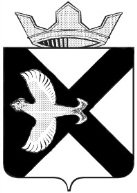 АДМИНИСТРАЦИЯ Муниципального  образования поселок  БоровскийРАСПОРЯЖЕНИЕ17 января 2022 г.							                                № 14рп.БоровскийТюменского муниципального районаВ соответствии со статьей 217 Бюджетного кодекса Российской Федерации, с пунктом 6 части 1 статьи 9 решения Думы муниципального образования поселок Боровский от 24.11.2021 №176 «О бюджете муниципального образования поселок Боровский на 2022 год и плановый период 2023 и 2024 годов»: 1. Администрации  муниципального образования поселок Боровский:1.1. увеличить бюджетные ассигнования 2022 года на сумму  206 961 рубль 84 копейки на оплату заключенных муниципальных контрактов на поставку товаров, выполнение работ, оказание услуг, подлежавших в соответствии с условиями этих муниципальных контрактов оплате в отчетном финансовом году согласно приложению;1.2. внести соответствующие изменения в сводную бюджетную роспись и лимиты бюджетных обязательств;1.3. подготовить и внести на рассмотрение в установленном порядке проект решения Думы муниципального образования поселок Боровский «О внесении изменений в решение Думы муниципального образования поселок Боровский от 24.11.2021 №176 «О бюджете муниципального образования поселок Боровский на 2022 год и плановый период 2023 и 2024 годов».2. Подготовить и внести соответствующие изменения в муниципальные программы  муниципального образования  поселок Боровский на 2022– 2024 годы.3. Контроль за исполнением распоряжения возложить на заместителя главы сельского поселения по экономике, финансам и прогнозированию О.В.Суппес.Глава  муниципального образования                                                   С.В.СычеваПриложениек распоряжению администрациимуниципального образования поселок Боровскийот 17.01.2022  № 14Перечень расходов на оплату заключенных муниципальных контрактов на поставку товаров, выполнение работ, оказание услуг, подлежавших в соответствии с условиями этих муниципальных контрактов оплате в отчетном финансовом годуНаправление расходовНаименование организацииРеквизиты контрактаСумма, руб.Поставка электрической энергии (ул.Советская,4)АО "ЭК "Восток"ТС01ЭЭ0100030037 от 01.10.202133639,98Поставка электрической энергии (ул. Ленинградская,22, ул. М.Горького7/1))АО "ЭК "Восток"ТС01ЭЭ0100028898 от 01.07.2021г18720,61Поставка электрической энергии ул. (М.Горького2/1)АО "ЭК "Восток"ТС01ЭЭ0100028674 от 29.06.20212020,38Поставка электрической энергии (ул. Островского, 33)АО "ЭК "Восток"ТС01ЭЭ0100027562от 01.01.20217410,64Поставка электрической энергии (уличное освещение)АО "ЭК "Восток"ТС01ЭЭ01000278560 от 01.01.2021128885,47Поставка э/энергии (уличное освещение)АО "ГазпромЭнерго"ЭС030300149/2 от 01.01.2021г13546,46Вознаграждение по агентскому договору ООО "ТРИЦ" 04-01/2021-1 от 15.01.2021г2738,3Итого206 961,84